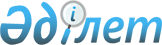 VI сайланған Алматы қаласы мәслихаты XXV сессиясының "Алматы қаласының 2018-2020 жылдарға арналған бюджеті туралы" 2017 жылғы 13 желтоқсандағы № 182 шешіміне өзгерістер енгізу туралы
					
			Мерзімі біткен
			
			
		
					VI сайланған Алматы қаласы мәслихатының ХХXVIII сессиясының 2018 жылғы 13 желтоқсандағы № 293 шешiмi. Алматы қаласы Әдiлет департаментінде 2018 жылғы 14 желтоқсанда № 1519 болып тіркелді. Мерзімі өткендіктен қолданыс тоқтатылды
      Қазақстан Республикасының 2008 жылғы 4 желтоқсандағы Бюджет Кодексінің 106-бабының 4-тармағына, Қазақстан Республикасының 2001 жылғы 23 қаңтардағы "Қазақстан Республикасындағы жергілікті мемлекеттік басқару және өзін-өзі басқару туралы" Заңының 6, 7 баптарына, Қазақстан Республикасы Үкіметінің "2018 жылға арналған республикалық бюджеттің көрсеткіштерін түзету және "2018 – 2020 жылдарға арналған республикалық бюджет туралы" Қазақстан Республикасының Заңын іске асыру туралы" Қазақстан Республикасы Үкіметінің 2017 жылғы 7 желтоқсандағы № 823 қаулысына өзгерістер енгізу туралы" 2018 жылғы 6 желтоқсандағы № 807 қаулысына сәйкес, VI сайланған Алматы қаласының мәслихаты ШЕШІМ ҚАБЫЛДАДЫ:
      1. VI сайланған Алматы қаласы мәслихатының 2017 жылғы 13 желтоқсандағы XXV сессиясының "Алматы қаласының 2018-2020 жылдарға арналған бюджеті туралы" № 182 шешіміне (нормативтік құқықтық актілердің мемлекеттік тіркеу Тізілімінде № 1440 рет санымен тіркелген, 2017 жылғы 29 желтоқсандағы "Алматы ақшамы" газетінің № 158 санында және 2017 жылғы 29 желтоқсандағы "Вечерний Алматы" газетінің № 165 санында жарияланған), VI сайланған Алматы қаласы мәслихатының 2018 жылғы 17 сәуірдегі XXVII сессияның VI сайланған Алматы қаласы мәслихаты XXV сессиясының "Алматы қаласының 2018-2020 жылдарға арналған бюджеті туралы" 2017 жылғы 13 желтоқсандағы № 182 шешіміне (нормативтік құқықтық актілердің мемлекеттік тіркеу Тізілімінде № 1469 рет санымен тіркелген, 2018 жылғы 21 сәуірдегі "Алматы ақшамы" газетінің № 46 санында және 2018 жылғы 21 сәуірдегі "Вечерний Алматы" газетінің № 50-51 санында жарияланған) өзгерістер енгізу туралы" № 200 шешіміне енгізілген өзгерістермен, VI сайланған Алматы қаласы мәслихатының 2018 жылғы 24 мамырдағы XXVIII сессиясының VI сайланған Алматы қаласы мәслихаты XXV сессиясының "Алматы қаласының 2018-2020 жылдарға арналған бюджеті туралы" 2017 жылғы 13 желтоқсандағы №182 шешіміне (нормативтік құқықтық актілердің мемлекеттік тіркеу Тізілімінде № 1480 рет санымен тіркелген, 2018 жылғы 5 маусымдағы "Алматы ақшамы" газетінің № 64 санында және 2018 жылғы 5 маусымдағы "Вечерний Алматы" газетінің № 71-72 санында жарияланған) өзгерістер енгізу туралы" № 228 шешіміне енгізілген өзгерістермен, VI сайланған Алматы қаласы мәслихатының 2018 жылғы 17 шілдедегі XXX сессиясының VI сайланған Алматы қаласы мәслихаты XXV сессиясының "Алматы қаласының 2018-2020 жылдарға арналған бюджеті туралы" 2017 жылғы 13 желтоқсандағы №182 шешіміне (нормативтік құқықтық актілердің мемлекеттік тіркеу Тізілімінде № 1492 рет санымен тіркелген, 2018 жылғы 28 шілдедегі "Алматы ақшамы" газетінің № 85 санында және 2018 жылғы 28 шілдедегі "Вечерний Алматы" газетінің № 92-93 санында жарияланған) өзгерістер енгізу туралы" № 240 шешіміне енгізілген өзгерістермен, VI сайланған Алматы қаласы мәслихатының 2018 жылғы 28 қыркүйектегі XXXV сессиясының VI сайланған Алматы қаласы мәслихаты XXV сессиясының "Алматы қаласының 2018-2020 жылдарға арналған бюджеті туралы" 2017 жылғы 13 желтоқсандағы № 182 шешіміне (нормативтік құқықтық актілердің мемлекеттік тіркеу Тізілімінде № 1502 рет санымен тіркелген, 2018 жылғы 11 қазандағы "Алматы ақшамы" газетінің № 115 (5622) санында және 2018 жылғы 11 қазандағы "Вечерний Алматы" газетінің № 123 (13444) санында жарияланған) өзгерістер енгізу туралы" № 274 шешіміне енгізілген өзгерістермен, VI сайланған Алматы қаласы мәслихатының 2018 жылғы 21 қарашадағы XXXVІІ сессиясының VI сайланған Алматы қаласы мәслихаты XXV сессиясының "Алматы қаласының 2018-2020 жылдарға арналған бюджеті туралы" 2017 жылғы 13 желтоқсандағы № 182 шешіміне (нормативтік құқықтық актілердің мемлекеттік тіркеу Тізілімінде № 1515 рет санымен тіркелген, 2018 жылғы 1 желтоқсандағы "Алматы ақшамы" газетінің № 137-138 санында және 2018 жылғы 1 желтоқсандағы "Вечерний Алматы" газетінің № 145-146 санында жарияланған) өзгерістер енгізу туралы" № 281 шешіміне келесі өзгерістер енгізілсін:
      1 тармақтың:
      1) тармақшасында:
      "483 975 170,4" сандары "483 372 775,4" сандарымен ауыстырылсын;
      "салықтық емес түсімдер" деген жолдағы "5 642 557,4" сандары "5 129 779,4" сандарымен ауыстырылсын;
      "трансферттер түсімдері" деген жолдағы "67 521 560" сандары "67 431 943" сандарымен ауыстырылсын.
      2) тармақшасында:
      "492 198 489,9" сандары "489 374 800,9" сандарымен ауыстырылсын.
      3) тармақшасында:
      "9 670 291" сандары "10 078 691" сандарымен ауыстырылсын.
      4) тармақшасында:
      "30 107 877" сандары "31 903 401" сандарымен ауыстырылсын;
      "қаржы активтерін сатып алу" деген жолдағы "32 719 376" сандары "34 514 900" сандарымен ауыстырылсын.
      5) тармақшасында: 
      "-48 001 487,5" сандары "-47 984 117,5" сандарымен ауыстырылсын.
      6) тармақшасында:
      "48 001 487,5" сандары "47 984 117,5" сандарымен ауыстырылсын.
      6 тармағында "10 066 026" сандары "10 033 508" сандарымен ауыстырылсын;
      7 тармағында "2 600 427" сандары "2 596 518" сандарымен ауыстырылсын;
      8 тармағында "16 833 942" сандары "16 675 372" сандарымен ауыстырылсын;
      9 тармағында "104 502 920" сандары "104 350 674" сандарымен ауыстырылсын;
      10 тармағында "17 185 207" сандары "17 181 407" сандарымен ауыстырылсын;
      11 тармағында "19 881 315" сандары "19 743 759" сандарымен ауыстырылсын;
      12 тармағында "92 468 739" сандары "92 229 516" сандарымен ауыстырылсын;
      13 тармағында "23 848 477" сандары "23 782 244" сандарымен ауыстырылсын;
      15 тармағында "11 949 571" сандары "11 543 916" сандарымен ауыстырылсын;
      16 тармағында "6 354 177" сандары "6 354 539" сандарымен ауыстырылсын;
      17 тармағында "63 426 388" сандары "64 244 647" сандарымен ауыстырылсын;
      18 тармағында "39 934 030" сандары "39 287 303" сандарымен ауыстырылсын.
      2. Аталған шешімге 1 қосымша осы шешімнің қосымшасына сәйкес жаңа редакцияда мазмұндалсын.
      3. Алматы қаласы Мәслихатының аппараты осы шешімді әділет органдарында мемлекеттік тіркеуді, оны кейіннен ресми мерзімді баспа басылымдарында, сондай-ақ Қазақстан Республикасы нормативтік құқықтық актілерінің Эталондық бақылау банкінде және ресми интернет-ресурста жариялауды қамтамасыз етсін.
      4. Осы шешімнің орындалуын бақылау Алматы қаласы мәслихатының экономика және бюджет жөніндегі тұрақты комиссиясының төрағасы С.А. Козловқа және Алматы қаласы әкімінің орынбасары Ә.А. Жүнісоваға (келісім бойынша) жүктелсін.
      5. Осы шешім 2018 жылдың 1 қаңтарынан бастап қолданысқа енгізіледі.  Алматы қаласының 2018 жылға арналған бюджеті
					© 2012. Қазақстан Республикасы Әділет министрлігінің «Қазақстан Республикасының Заңнама және құқықтық ақпарат институты» ШЖҚ РМК
				
      VІ сайланған Алматы қаласымәслихатының кезектен тысXХХVІІІ сессиясының төрағасы

С. Аманкелді

      VІ сайланған Алматы қаласымәслихатының хатшысы 

Қ. Қазанбаев
VI сайланған Алматы қаласы
мәслихатының кезектен тыс
XXXVIII сессиясының
2018 жылғы 13 желтоқсандағы
№ 293 шешіміне
1 қосымшаVI сайланған Алматы қаласы
мәслихатының XXV
сессиясының
2017 жылғы 13 желтоқсандағы
№ 182 шешіміне
1 қосымша
Санаты
Санаты
Санаты
Санаты
Санаты
Сомасы, мың теңге
Сыныбы                                                  Атауы
Сыныбы                                                  Атауы
Сыныбы                                                  Атауы
Сыныбы                                                  Атауы
Сомасы, мың теңге
Iшкi сыныбы
Iшкi сыныбы
Iшкi сыныбы
Сомасы, мың теңге
Специфика
Специфика
Сомасы, мың теңге
1
1
1
1
2
3
I. Кірістер
483 372 775,4
1
Салықтық түсімдер
402 840 554
01
Табыс салығы
207 352 269
2
Жеке табыс салығы
207 352 269
03
Әлеуметтiк салық
128 200 000
1
Әлеуметтік салық
128 200 000
04
Меншiкке салынатын салықтар
42 872 526
1
Мүлiкке салынатын салықтар
27 227 752
3
Жер салығы
3 113 072
4
Көлiк құралдарына салынатын салық
12 527 780
5
Бірыңғай жер салығы
3 922
05
Тауарларға, жұмыстарға және қызметтер көрсетуге салынатын iшкi салықтар
19 045 759
2
Акциздер
11 033 402
3
Табиғи және басқа да ресурстарды пайдаланғаны үшiн түсетiн түсiмдер
2 222 078
4
Кәсiпкерлiк және кәсiби қызметтi жүргiзгенi үшiн алынатын алымдар
5 334 863
5
Ойын бизнесіне салық
455 416
07
Басқа да салықтар
900 000
1
Басқа да салықтар
900 000
08
Заңдық мәнді іс-әрекеттерді жасағаны және (немесе) оған уәкілеттігі бар мемлекеттік органдар немесе лауазымды адамдар құжаттар бергені үшін алынатын міндетті төлемдер
4 470 000
1
Мемлекеттік баж
4 470 000
2
Салықтық емес түсiмдер
5 129 779,4
01
Мемлекеттік меншіктен түсетін кірістер
989 928
1
Мемлекеттік кәсіпорындардың таза кірісі бөлігінің түсімдері
59 461
4
Мемлекет меншігіндегі, заңды тұлғаларға қатысу үлесіне кірістер
43 128
5
Мемлекет меншігіндегі мүлікті жалға беруден түсетін кірістер
876 600
7
Мемлекеттік бюджеттен берілген кредиттер бойынша сыйақылар
10 739
04
Мемлекеттік бюджеттен қаржыландырылатын, сондай-ақ Қазақстан Республикасы Ұлттық Банкінің бюджетінен (шығыстар сметасынан) қамтылатын және қаржыландырылатын мемлекеттік мекемелер салатын айыппұлдар, өсімпұлдар, санкциялар, өндіріп алулар
2 507 425
1
Мұнай секторы ұйымдарынан түсетін түсімдерді қоспағанда, мемлекеттік бюджеттен қаржыландырылатын, сондай-ақ Қазақстан Республикасы Ұлттық Банкінің бюджетінен (шығыстар сметасынан) ұсталатын және қаржыландырылатын мемлекеттік мекемелер салатын айыппұлдар, өсімпұлдар, санкциялар, өндіріп алулар
2 507 425
06
Өзге де салықтық емес түсiмдер
1 632 426,4
1
Өзге де салықтық емес түсiмдер
1 632 426,4
3
Негізгі капиталды сатудан түсетін түсімдер
7 970 499
01
Мемлекеттік мекемелерге бекітілген мемлекеттік мүлікті сату
5 226 795
1
Мемлекеттік мекемелерге бекітілген мемлекеттік мүлікті сату
5 226 795
03
Жердi және материалдық емес активтердi сату
2 743 704
1
Жерді сату
2 311 412
2
Материалдық емес активтердi сату
432 292
4
Трансферттер түсімдері
67 431 943
02
Мемлекеттiк басқарудың жоғары тұрған органдарынан түсетiн трансферттер
67 431 943
1
Республикалық бюджеттен түсетiн трансферттер
67 431 943
Функционалдық топ
Функционалдық топ
Функционалдық топ
Функционалдық топ
Функционалдық топ
Сомасы, мың теңге
Функционалдық кіші топ
Функционалдық кіші топ
Функционалдық кіші топ
Функционалдық кіші топ
Сомасы, мың теңге
Бюджеттік бағдарламалардың әкiмшiсi
Бюджеттік бағдарламалардың әкiмшiсi
Бюджеттік бағдарламалардың әкiмшiсi
Сомасы, мың теңге
Бағдарлама
Бағдарлама
Сомасы, мың теңге
Атауы
Сомасы, мың теңге
II. Шығындар
489 374 800,9
01
Жалпы сипаттағы мемлекеттiк қызметтер 
10 033 508
111
Республикалық маңызы бар қала, астана мәслихатының аппараты
82 832
001
 Республикалық маңызы бар қала, астана мәслихатының қызметін қамтамасыз ету
81 959
003
Мемлекеттік органның күрделі шығыстары
873
121
Республикалық маңызы бар қала, астана әкімінің аппараты
2 102 455
001
Республикалық маңызы бар қала, астана әкімінің қызметін қамтамасыз ету
1 670 544
003
Мемлекеттік органның күрделі шығыстары
371 984
013
Республикалық маңызы бар қала, астана Қазақстан халқы Ассамблеясының қызметін қамтамасыз ету
59 927
123
Қаладағы аудан, аудандық маңызы бар қала, кент, ауыл, ауылдық округ әкімінің аппараты
1 434 251
001
Қаладағы аудан, аудандық маңызы бар қаланың, кент, ауыл, ауылдық округ әкімінің қызметін қамтамасыз ету жөніндегі қызметтер
1 374 478
022
Мемлекеттік органның күрделі шығыстары
59 773
379
Республикалық маңызы бар қаланың, астананың тексеру комиссиясы 
248 434
001
Республикалық маңызы бар қаланың, астананың тексеру комиссиясының қызметін қамтамасыз ету жөніндегі қызметтер 
230 907
003
Мемлекеттік органның күрделі шығыстары
17 527
356
Республикалық маңызы бар қаланың, астананың қаржы басқармасы
374 015
001
Жергілікті бюджетті атқару және коммуналдық меншікті басқару саласындағы мемлекеттік саясатты іске асыру жөніндегі қызметтер
283 244
003
Салық салу мақсатында мүлікті бағалауды жүргізу
60 218
010
Жекешелендіру, коммуналдық меншікті басқару, жекешелендіруден кейінгі қызмет және осыған байланысты дауларды реттеу
4 849
011
Коммуналдық меншікке түскен мүлікті есепке алу, сақтау, бағалау және сату
18 863
014
Мемлекеттік органның күрделі шығыстары
6 841
357
Республикалық маңызы бар қаланың, астананың экономика және бюджеттік жоспарлау басқармасы
373 044
001
Экономикалық саясатты, мемлекеттік жоспарлау жүйесін қалыптастыру мен дамыту саласындағы мемлекеттік саясатты іске асыру жөніндегі қызметтер
361 843
004
Мемлекеттік органның күрделі шығыстары
11 201
369
Республикалық маңызы бар қаланың, астананың дін істері басқармасы
425 007
001
Жергілікті деңгейде дін қызметі саласындағы мемлекеттік саясатты іске асыру жөніндегі қызметтер
404 993
003
Мемлекеттік органның күрделі шығыстары
4 014
005
Өңірде діни ахуалды зерделеу және талдау
16 000
373
Республикалық маңызы бар қаланың, астананың құрылыс басқармасы
4 993 470
061
Мемлекеттік органдардың объектілерін дамыту
4 993 470
02
Қорғаныс
2 596 518
121
Республикалық маңызы бар қала, астана әкімінің аппараты
70 912
010
Жалпыға бірдей әскери міндетті атқару шеңберіндегі іс-шаралар 
61 878
011
Аумақтық қорғанысты даярлау және республикалық маңызы бар қаланың, астананың аумақтық қорғаныс
9 034
121
Республикалық маңызы бар қала, астана әкімінің аппараты
1 447 291
014
Республикалық маңызы бар қалалар, астана ауқымындағы төтенше жағдайлардың алдын-алу және оларды жою
1 177 201
015
Халықты, объектілерді және аумақтарды табиғи және дүлей зілзалалардан инженерлік қорғау бойынша жұмыстар жүргізу
270 090
373
Республикалық маңызы бар қаланың, астананың құрылыс басқармасы
44 290
030
Жұмылдыру дайындығы және төтенше жағдайлар объектілерін дамыту
44 290
387
Республикалық маңызы бар қаланың, астананың бюджетінен қаржыландырылатын табиғи және техногендік сипаттағы төтенше жағдайлар, азаматтық қорғаныс саласындағы органдардың аумақтық органы
1 034 025
003
Аумақтық органның және ведомстволық бағынысты мемлекеттік мекемелердің күрделі шығыстары
720 555
004
Республикалық маңызы бар қаланың, астананың азаматтық қорғаныс іс-шаралары
313 470
03
Қоғамдық тәртіп, қауіпсіздік, құқықтық, сот, қылмыстық-атқару қызметі
16 675 372
352
Республикалық маңызы бар қаланың, астананың бюджетінен қаржыландырылатын атқарушы ішкі істер органы
12 720 179
001
Республикалық маңызы бар қала, астана аумағында қоғамдық тәртіп пен қауіпсіздікті сақтау саласындағы мемлекеттік саясатты іске асыру жөніндегі қызметтер қамтамасыз ету
10 975 427
003
Қоғамдық тәртіпті қорғауға қатысатын азаматтарды көтермелеу 
18 000
007
Мемлекеттік органның күрделі шығыстары
1 533 138
012
Белгілі тұратын жері және құжаттары жоқ адамдарды орналастыру қызметтері
108 444
013
Әкімшілік тәртіппен тұтқындалған адамдарды ұстауды ұйымдастыру 
38 733
014
Қызметтік жануарларды ұстауды ұйымдастыру
46 437
373
Республикалық маңызы бар қаланың, астананың құрылыс басқармасы
474 393
021
Қоғамдық тәртіп және қауіпсіздік объектілерін салу
474 393
348
Республикалық маңызы бар қаланың, астананың жолаушылар көлігі және автомобиль жолдары басқармасы
3 480 800
004
Елдi мекендерде жол қозғалысы қауiпсiздiгін қамтамасыз ету
3 480 800
04
Бiлiм беру
104 350 674
123
Қаладағы аудан, аудандық маңызы бар қала, кент, ауыл, ауылдық округ әкімінің аппараты
17 682 620
004
Мектепке дейінгі тәрбие мен оқыту ұйымдарының қызметін қамтамасыз ету
1 825 045
041
Мектепке дейінгі білім беру ұйымдарында мемлекеттік білім беру тапсырысын іске асыруға 
15 857 575
373
Республикалық маңызы бар қаланың, астананың құрылыс басқармасы
3 799 655
006
Алматы қаласында мектепке дейінгі ұйымдарды сейсмикалық күшейту 
54 155
037
Мектепке дейiнгi тәрбие және оқыту объектілерін салу және реконструкциялау
3 745 500
360
Республикалық маңызы бар қаланың, астананың білім басқармасы
50 086 372
003
Жалпы білім беру
43 978 302
004
Арнаулы бiлiм беру бағдарламалары бойынша жалпы бiлiм беру
2 593 997
005
Мамандандырылған бiлiм беру ұйымдарында дарынды балаларға жалпы бiлiм беру
1 855 873
008
Балаларға қосымша білім беру
1 635 573
019
Республикалық маңызы бар қаланың, астананың мемлекеттік білім беру мекемелеріне жұмыстағы жоғары көрсеткіштері үшін гранттар беру
22 627
373
Республикалық маңызы бар қаланың, астананың құрылыс басқармасы
8 391 394
027
Алматы қаласында орта білім беру объектілерін сейсмикалық күшейту
2 921 816
028
Бастауыш, негізгі орта және жалпы орта білім беру объектілерін салу және реконструкциялау
5 469 578
381
Республикалық маңызы бар қаланың, астананың дене шынықтыру және спорт басқармасы 
2 480 758
006
Балалар мен жасөспірімдерге спорт бойынша қосымша білім беру
2 085 990
007
Мамандандырылған бiлiм беру ұйымдарында спорттағы дарынды балаларға жалпы бiлiм беру
394 768
353
Республикалық маңызы бар қаланың, астананың денсаулық сақтау басқармасы
305 937
043
Техникалық және кәсіптік, орта білімнен кейінгі білім беру ұйымдарында мамандар даярлау
305 937
360
Республикалық маңызы бар қаланың, астананың білім басқармасы
12 866 467
018
Кәсіптік оқытуды ұйымдастыру
18 601
024
Техникалық және кәсіптік білім беру ұйымдарында мамандар даярлау
12 847 866
352
Республикалық маңызы бар қаланың, астананың бюджетінен қаржыландырылатын атқарушы ішкі істер органы
1 591
006
Кадрлардың біліктілігін арттыру және қайта даярлау
1 591
353
Республикалық маңызы бар қаланың, астананың денсаулық сақтау басқармасы
244 459
003
Кадрлардың біліктілігін арттыру, даярлау және оларды қайта даярлау
244 459
360
Республикалық маңызы бар қаланың, астананың білім басқармасы
2 127 245
038
Нәтижелі жұмыспен қамтуды және жаппай кәсіпкерлікті дамыту бағдарламасы шеңберінде кадрлардың біліктілігін арттыру, даярлау және қайта даярлау
2 127 245
360
Республикалық маңызы бар қаланың, астананың білім басқармасы
6 364 176
001
Жергілікті деңгейде білім беру саласындағы мемлекеттік саясатты іске асыру жөніндегі қызметтер
207 057
006
Республикалық маңызы бар қаланың, астананың мемлекеттік білім беру мекемелерінде білім беру жүйесін ақпараттандыру
1 488 303
007
Республикалық маңызы бар қаланың, астананың мемлекеттік білім беру мекемелер үшін оқулықтар мен оқу-әдiстемелiк кешендерді сатып алу және жеткізу
2 989 309
009
Республикалық маңызы бар қала, астана ауқымындағы мектеп олимпиадаларын және мектептен тыс іс-шараларды өткiзу
352 876
011
Мемлекеттік органның күрделі шығыстары
11 966
013
Балалар мен жасөспірімдердің психикалық денсаулығын зерттеу және халыққа психологиялық-медициналық-педагогикалық консультациялық көмек көрсету
278 557
014
Дамуында проблемалары бар балалар мен жасөспірімдердің оңалту және әлеуметтік бейімдеу
124 478
021
Жетім баланы (жетім балаларды) және ата-аналарының қамқорынсыз қалған баланы (балаларды) күтіп-ұстауға асыраушыларына ай сайынғы ақшалай қаражат төлемдері
262 171
027
Жетім баланы (жетім балаларды) және ата-анасының қамқорлығынсыз қалған баланы (балаларды) асырап алғаны үшін Қазақстан азаматтарына біржолғы ақша қаражатын төлеуге арналған төлемдер
5 792
067
Ведомстволық бағыныстағы мемлекеттік мекемелер мен ұйымдардың күрделі шығыстары
643 667
05
Денсаулық сақтау
17 181 407
353
Республикалық маңызы бар қаланың, астананың денсаулық сақтау басқармасы
1 720 951
006
Ана мен баланы қорғау жөніндегі көрсетілетін қызметтер
196 092
007
Салауатты өмір салтын насихаттау
178 400
041
Республикалық маңызы бар қаланың, астананың жергілікті өкілдік органдарының шешімі бойынша тегін медициналық көмектің кепілдендірілген көлемін қосымша қамтамасыз ету
1 346 459
373
Республикалық маңызы бар қаланың, астананың құрылыс басқармасы
6 807 417
009
Алматы қаласында денсаулық сақтау объектілерін сейсмикалық күшейту
93 543
038
Деңсаулық сақтау объектілерін салу және реконструкциялау
6 713 874
353
Республикалық маңызы бар қаланың, астананың денсаулық сақтау басқармасы
2 652 045
027
Халыққа иммундық профилактика жүргізу үшін вакциналарды және басқа медициналық иммундық биологиялық препараттарды орталықтандырылған сатып алу және сақтау
2 652 045
353
Республикалық маңызы бар қаланың, астананың денсаулық сақтау басқармасы
198 325
039
Республикалық бюджет қаражаты есебінен көрсетілетін көмекті қоспағанда ауылдық денсаулық сақтау субъектілерінің амбулаториялық-емханалық қызметтерді және медициналық қызметтерді көрсетуі және Сall-орталықтардың қызмет көрсетуі
198 325
353
Республикалық маңызы бар қаланың, астананың денсаулық сақтау басқармасы
31 148
029
Республикалық маңызы бар қаланың, астананың арнайы медициналық жабдықтау базалары
31 148
353
Республикалық маңызы бар қаланың, астананың денсаулық сақтау басқармасы
5 771 521
001
Жергілікті денгейде денсаулық сақтау саласындағы мемлекеттік саясатты іске асыру жөніндегі қызметтер
212 423
008
Қазақстан Республикасында ЖИТС-тің алдын алу және оған қарсы күрес жөніндегі іс-шараларды іске асыру
74 568
016
Азаматтарды елді мекеннен тыс жерлерде емделу үшін тегін және жеңілдетілген жол жүрумен қамтамасыз ету
5 572
018
Денсаулық сақтау саласындағы ақпараттық талдамалық қызметтер
136 411
030
Мемлекеттік органдардың күрделі шығыстары
10 973
033
Медициналық денсаулық сақтау ұйымдарының күрделі шығыстары
5 331 574
06
Әлеуметтiк көмек және әлеуметтiк қамсыздандыру
19 743 759
355
Республикалық маңызы бар қаланың, астананың жұмыспен қамту және әлеуметтік бағдарламалар басқармасы
2 488 265
002
Жалпы үлгідегі медициналық-әлеуметтік мекемелерде (ұйымдарда), арнаулы әлеуметтік қызметтер көрсету орталықтарында, әлеуметтік қызмет көрсету орталықтарында қарттар мен мүгедектерге арнаулы әлеуметтік қызметтер көрсету
508 026
006
Мемлекеттік атаулы әлеуметтік көмек
142 869
020
Психоневрологиялық медициналық-әлеуметтік мекемелерде (ұйымдарда), арнаулы әлеуметтік қызметтер көрсету орталықтарында, әлеуметтік қызмет көрсету орталықтарында психоневрологиялық аурулармен ауыратын мүгедектер үшін арнаулы әлеуметтік қызметтер көрсету
1 054 101
021
Оңалту орталықтарында қарттарға, мүгедектерге, оның ішінде мүгедек балаларға арнаулы әлеуметтік қызметтер көрсету 
264 760
022
Балалар психоневрологиялық медициналық-әлеуметтік мекемелерінде (ұйымдарда), арнаулы әлеуметтік қызметтер көрсету орталықтарында, әлеуметтік қызметтер көрсету орталықтарында психоневрологиялық патологиялары бар мүгедек балалар үшін арнаулы әлеуметтік қызметтер көрсету
518 509
360
Республикалық маңызы бар қаланың, астананың білім басқармасы
809 899
016
Жетiм балаларды, ата-анасының қамқорлығынсыз қалған балаларды әлеуметтiк қамсыздандыру
731 583
037
Әлеуметтік сауықтандыру
78 316
373
Республикалық маңызы бар қаланың, астананың құрылыс басқармасы
1 587 727
039
Әлеуметтік қамтамасыз ету объектілерін салу және реконструкциялау
1 587 727
123
Қаладағы аудан, аудандық маңызы бар қала, кент, ауыл, ауылдық округ әкімінің аппараты
412 314
003
Мұқтаж азаматтарға үйінде әлеуметтік көмек көрсету
412 314
348
Республикалық маңызы бар қаланың, астананың жолаушылар көлігі және автомобиль жолдары басқармасы
5 046 734
017
Жергілікті өкілдік органдардың шешімі бойынша қалалық қоғамдық көлікте (таксиден басқа) жеңілдікпен, тегін жол жүру түрінде азаматтардың жекелеген санаттарын әлеуметтік қолдау
5 046 734
355
Республикалық маңызы бар қаланың, астананың жұмыспен қамту және әлеуметтік бағдарламалар басқармасы
7 258 929
003
Жұмыспен қамту бағдарламасы
2 088 067
007
Тұрғын үйге көмек көрсету
42 664
008
Жергілікті өкілді органдардың шешімі бойынша азаматтардың жекелеген санаттарына әлеуметтік көмек
1 174 352
009
Мүгедектерді әлеуметтік қолдау
1 903 205
015
Оңалтудың жеке бағдарламасына сәйкес мұқтаж мүгедектердi мiндеттi гигиеналық құралдармен қамтамасыз ету, қозғалуға қиындығы бар бірінші топтағы мүгедектерге жеке көмекшінің және есту бойынша мүгедектерге қолмен көрсететiн тіл маманының қызметтерін ұсыну 
1 370 467
016
Белгілі бір тұрғылықты жері жоқ адамдарды әлеуметтік бейімдеу
132 150
018
Мұқтаж азаматтарға үйде әлеуметтiк көмек көрсету
199 748
030
Жұмыспен қамту орталықтарын қамтамасыз ету
348 276
355
Республикалық маңызы бар қаланың, астананың жұмыспен қамту және әлеуметтік бағдарламалар басқармасы
1 988 544
001
Жергілікті деңгейде халық үшін облыстың жұмыспен қамтуды қамтамасыз ету және әлеуметтік бағдарламаларды іске асыру саласындағы мемлекеттік саясатты іске асыру жөніндегі қызметтер 
712 757
013
Жәрдемақыларды және басқа да әлеуметтік төлемдерді есептеу, төлеу мен жеткізу бойынша қызметтерге ақы төлеу
12 810
019
Үкіметтік емес ұйымдарға мемлекеттік әлеуметтік тапсырысты орналастыру
529 610
026
Мемлекеттік органның күрделі шығыстары
35 213
028
Күш көрсету немесе күш көрсету қауіпі салдарынан қиын жағдайларға тап болған тәуекелдер тобындағы адамдарға қызметтер
86 862
045
Қазақстан Республикасында мүгедектердің құқықтарын қамтамасыз ету және өмір сүру сапасын жақсарту жөніндегі 2012 - 2018 жылдарға арналған іс-шаралар жоспарын іске асыру
346 439
053
Кохлеарлық импланттарға дәлдеп сөйлеу процессорларын ауыстыру және келтіру бойынша қызмет көрсету
218 400
067
Ведомстволық бағыныстағы мемлекеттік мекемелерінің және ұйымдарының күрделі шығыстары
46 453
362
Республикалық маңызы бар қаланың, астананың ішкі саясат басқармасы
26 780
077
Қазақстан Республикасында мүгедектердің құқықтарын қамтамасыз ету және өмір сүру сапасын жақсарту жөніндегі 2012 - 2018 жылдарға арналған іс-шаралар жоспарын іске асыру
26 780
388
Республикалық маңызы бар қаланың, астананың Мемлекеттік еңбек инспекциясы және көші-қон басқармасы
124 567
001
Жергілікті деңгейде көші-қон және еңбек қатынастарын реттеу саласында мемлекеттік саясатты іске асыру бойынша қызметтер
114 414
003
Мемлекеттік органның күрделі шығыстары
10 153
07
Тұрғын үй-коммуналдық шаруашылық
92 229 516
351
Республикалық маңызы бар қаланың, астананың жер қатынастары басқармасы
4 652 031
010
Мемлекеттiк қажеттiлiктер үшiн жер учаскелерiн алып қою, оның iшiнде сатып алу жолымен алып қою және осыған байланысты жылжымайтын мүлiктi иелiктен айыру
4 652 031
355
Республикалық маңызы бар қаланың, астананың жұмыспен қамту және әлеуметтік бағдарламалар басқармасы
67 886
031
Нәтижелі жұмыспен қамтуды және жаппай кәсіпкерлікті дамыту бағдарламасы шеңберінде қалалардың объектілерін жөндеу
67 886
371
Республикалық маңызы бар қаланың, астананың Энергетика және коммуналдық шаруашылық басқармасы
2 684 011
008
Инженерлік-коммуникациялық инфрақұрылымды жобалау, дамыту және (немесе) жайластыру
2 684 011
373
Республикалық маңызы бар қаланың, астананың құрылыс басқармасы
17 665 643
012
Коммуналдық тұрғын үй қорының тұрғын үйін жобалау және (немесе) салу, реконструкциялау
10 559 325
017
Инженерлік-коммуникациялық инфрақұрылымды жобалау, дамыту және (немесе) жайластыру
7 106 318
383
Республикалық маңызы бар қаланың, астананың Тұрғын үй және тұрғын үй инспекциясы басқармасы
610 518
001
Жергілікті деңгейде тұрғын үй қоры саласында тұрғын үй мәселелері бойынша мемлекеттік саясатты іске асыру жөніндегі қызметтер
405 137
007
Мемлекеттік органның күрделі шығыстары
5 381
009
Кондоминиум объектілеріне техникалық паспорттар дайындау
200 000
354
Республикалық маңызы бар қаланың, астананың табиғи ресурстар және табиғат пайдалануды реттеу басқармасы
152 000
017
Қаланы абаттандыруды дамыту
152 000
371
Республикалық маңызы бар қаланың, астананың Энергетика және коммуналдық шаруашылық басқармасы
14 516 663
001
Жергілікті деңгейде энергетика және коммуналдық шаруашылық саласындағы мемлекеттік саясатты іске асыру жөніндегі қызметтер
156 149
004
Елдi мекендердi газдандыру
315
005
Коммуналдық шаруашылық дамыту
25 896
007
Сумен жабдықтау және су бұру жүйесін дамыту 
13 551 799
028
Республикалық маңызы бар қаланың, астананың коммуналдық меншігіндегі жылу жүйелерін пайдалануды ұйымдастыру
782 504
373
Республикалық маңызы бар қаланың, астананың құрылыс басқармасы
16 311 378
013
Қаланы абаттандыруды дамыту
16 311 378
123
Қаладағы аудан, аудандық маңызы бар қала, кент, ауыл, ауылдық округ әкімінің аппараты
35 489 385
008
Елді мекендердегі көшелерді жарықтандыру
4 029 484
009
Елді мекендердің санитариясын қамтамасыз ету
10 403 125
010
Жерлеу орындарын ұстау және туыстары жоқ адамдарды жерлеу
236 000
011
Елді мекендерді абаттандыру мен көгалдандыру
20 820 776
371
Республикалық маңызы бар қаланың, астананың Энергетика және коммуналдық шаруашылық басқармасы
80 001
041
Профилактикалық дезинсекция мен дератизация жүргізу (инфекциялық және паразиттік аурулардың табиғи ошақтарының аумағындағы, сондай-ақ инфекциялық және паразиттік аурулардың ошақтарындағы дезинсекция мен дератизацияны қоспағанда)
80 001
08
Мәдениет, спорт, туризм және ақпараттық кеңістiк
23 782 244
123
Қаладағы аудан, аудандық маңызы бар қала, кент, ауыл, ауылдық округ әкімінің аппараты
117 624
006
Жергілікті деңгейде мәдени-демалыс жұмыстарын қолдау
117 624
347
Республикалық маңызы бар қаланың, астананың мәдениет және архивтер басқармасы
8 111 882
004
Мәдени-демалыс жұмысын қолдау
6 040 344
005
Тарихи-мәдени мұраны сақтауды және оған қолжетімділікті қамтамасыз ету
368 463
006
Мемлекет қайраткерлерін мәңгі есте сақтау
1 000
007
Театр және музыка өнерiн қолдау
936 173
008
Зоопарктер мен дендропарктердiң жұмыс iстеуiн қамтамасыз ету
765 902
373
Республикалық маңызы бар қаланың, астананың құрылыс басқармасы
276 071
014
Мәдениет объектілерін дамыту 
276 071
373
Республикалық маңызы бар қаланың, астананың құрылыс басқармасы
309 801
015
Cпорт объектілерін дамыту 
309 801
381
Республикалық маңызы бар қаланың, астананың дене шынықтыру және спорт басқармасы 
9 441 092
001
Жергілікті деңгейде дене шынықтыру және спорт саласындағы мемлекеттік саясатты іске асыру жөніндегі қызметтер
60 273
002
Жергілікті деңгейде спорттық жарыстар өткiзу
2 578 776
003
Республикалық және халықаралық спорттық жарыстарға әртүрлі спорт түрлері бойынша құрама командалары мүшелерінің дайындығы және қатысуы
5 523 161
016
Мемлекеттік қалалық спорттық ұйымдардың жұмыс істеуін қамтамасыз ету
1 186 692
032
Ведомстволық бағыныстағы мемлекеттік мекемелер мен ұйымдардың күрделі шығыстары
92 190
347
Республикалық маңызы бар қаланың, астананың мәдениет және архивтер басқармасы
745 887
009
Қалалық кiтапханалардың жұмыс iстеуiн қамтамасыз ету
454 542
010
Архив қорынын сақталуын қамтамасыз ету
291 345
362
Республикалық маңызы бар қаланың, астананың ішкі саясат басқармасы
1 937 959
005
Мемлекеттік ақпараттық саясат жүргізу жөніндегі қызметтер
1 937 959
363
Республикалық маңызы бар қаланың, астананың тілдерді дамыту басқармасы
146 814
001
Жергілікті деңгейде тілдерді дамыту саласындағы мемлекеттік саясатты іске асыру жөніндегі қызметтер
61 544
002
Мемлекеттiк тiлдi және Қазақстан халқының басқа да тiлдерін дамыту
85 270
399
Республикалық маңызы бар қаланың, астананың туризм және сыртқы байланыстар басқармасы
1 472 506
001
Жергілікті деңгейде туризм және сыртқы байланыстар саласындағы мемлекеттік саясатты іске асыру жөніндегі қызметтер
126 447
002
Туристік қызметті реттеу
1 341 372
004
Мемлекеттік органның күрделі шығыстары
4 687
347
Республикалық маңызы бар қаланың, астананың мәдениет және архивтер басқармасы
229 128
001
Жергілікті деңгейде мәдениет және архивтер саласындағы мемлекеттік саясатты іске асыру жөніндегі қызметтер
90 614
003
Мемлекеттік органның күрделі шығыстары
4 826
032
Ведомстволық бағыныстағы мемлекеттік мекемелер мен ұйымдардың күрделі шығыстары
133 688
362
Республикалық маңызы бар қаланың, астананың ішкі саясат басқармасы
606 790
001
Жергілікті деңгейде мемлекеттік,ішкі саясатты іске асыру жөніндегі қызметтер
598 081
032
Ведомстволық бағыныстағы мемлекеттік мекемелер мен ұйымдардың күрделі шығыстары
8 709
377
Республикалық маңызы бар қаланың, астананың жастар саясаты мәселелері басқармасы
386 690
001
Жергілікті деңгейде жастар саясаты мәселелері бойынша мемлекеттік саясатты іске асыру жөніндегі қызметтер
77 762
004
Мемлекеттік органның күрделі шығыстары
4 247
005
Жастар саясаты саласында іс-шараларды іске асыру
304 681
09
Отын-энергетика кешенi және жер қойнауын пайдалану
5 592 741
371
Республикалық маңызы бар қаланың, астананың Энергетика және коммуналдық шаруашылық басқармасы
5 544 449
012
Жылу-энергетикалық жүйені дамыту
5 544 449
371
Республикалық маңызы бар қаланың, астананың энергетика және коммуналдық шаруашылық басқармасы
48 292
029
Газ тасымалдау жүйесін дамыту 
48 292
10
Ауыл, су, орман, балық шаруашылығы, ерекше қорғалатын табиғи аумақтар, қоршаған ортаны және жануарлар дүниесін қорғау, жер қатынастары
11 543 916
349
Республикалық маңызы бар қаланың, астананың ауыл шаруашылығы және ветеринария басқармасы
3 439 659
001
Жергілікте деңгейде ауыл шаруашылығы және ветеринария саласындағы мемлекеттік саясатты іске асыру жөніндегі қызметтер
225 512
003
Мемлекеттік органның күрделі шығыстары
17 450
010
Мал көмінділерінің (биотермиялық шұңқырлардың) жұмыс істеуін қамтамасыз ету
13 000
011
Алып қойылатын және жойылатын ауру жануарлардың, жануарлардан алынатын өнімдер мен шикізаттың құнын иелеріне өтеу
210
016
Эпизоотияға қарсы іс-шаралар жүргізу
207 814
018
Ауыл шаруашылығы жануарларын сәйкестендіру жөніндегі іс-шараларды өткізу
30 835
021
Ауыл шаруашылық дақылдарының зиянды организмдеріне қарсы күрес жөніндегі іс- шаралар
9 016
025
Қаңғыбас иттер мен мысықтарды аулауды және жоюды ұйымдастыру
159 073
043
Тракторларды, олардың тіркемелерін, өздігінен жүретін ауыл шаруашылығы, мелиоративтік және жол-құрылыс машиналары мен тетіктерін мемлекеттік есепке алуға және тіркеу
4 291
050
Инвестициялар салынған жағдайда агроөнеркәсіптік кешен субъектісі көтерген шығыстардың бөліктерін өтеу
694 000
055
Агроөнеркәсіптік кешен субъектілерін қаржылық сауықтыру жөніндегі бағыт шеңберінде кредиттік және лизингтік міндеттемелер бойынша пайыздық мөлшерлемені субсидиялау
370 892
056
Ауыл шаруашылығы малын, техниканы және технологиялық жабдықты сатып алуға кредит беру, сондай-ақ лизинг кезінде сыйақы мөлшерлемесін субсидиялау
1 707 566
354
Республикалық маңызы бар қаланың, астананың табиғи ресурстар және табиғат пайдалануды реттеу басқармасы
485 202
009
Коммуналдық меншіктегі су шаруашылығы құрылыстарының жұмыс істеуін қамтамасыз ету
485 202
354
Республикалық маңызы бар қаланың, астананың табиғи ресурстар және табиғат пайдалануды реттеу басқармасы
7 203 400
001
Жергілікті деңгейде қоршаған ортаны қорғау саласындағы мемлекеттік саясатты іске асыру жөніндегі қызметтер
125 696
004
Қоршаған ортаны қорғау бойынша іс-шаралар 
3 961 345
005
Қоршаған ортаны қорғау объектілерін дамыту
2 794 999
006
Ерекше қорғалатын табиғи аумақтарды күтіп-ұстау және қорғау
300 817
012
Мемлекеттік органның күрделі шығыстары
2 677
032
Ведомстволық бағыныстағы мемлекеттік мекемелер мен ұйымдардың күрделі шығыстары
17 866
351
Республикалық маңызы бар қаланың, астананың жер қатынастары басқармасы
330 925
001
Республикалық маңызы бар қала, астана аумағында жер қатынастарын реттеу саласындағы мемлекеттік саясатты іске асыру жөніндегі қызметтер
146 948
003
Жер қатынастарын реттеу
181 977
008
Мемлекеттік органның күрделі шығыстары
2 000
391
Республикалық маңызы бар қаланың, астананың жердiң пайдаланылуы мен қорғалуын бақылау басқармасы
84 730
001
Жергілікті деңгейде жердiң пайдаланылуы мен қорғалуын бақылау саласындағы мемлекеттік саясатты іске асыру жөніндегі қызметтер
71 300
003
Мемлекеттік органның күрделі шығыстары
13 430
11
Өнеркәсіп, сәулет, қала құрылысы және құрылыс қызметі
6 354 539
365
Республикалық маңызы бар қаланың, астананың сәулет және қала құрылысы басқармасы
6 002 044
001
Жергілікті деңгейде сәулет және құрылысы саласындағы мемлекеттік саясатты іске асыру жөніндегі қызметтер
291 620
002
Елді мекендердегі құрылыстардың бас жоспарын әзірлеу
3 590 774
005
Мемлекеттік органның күрделі шығыстары
2 119 650
373
Республикалық маңызы бар қаланың, астананың құрылыс басқармасы
187 020
001
Жергілікті деңгейде құрылыс саласындағы мемлекеттік саясатты іске асыру жөніндегі қызметтер
180 319
003
Мемлекеттік органның күрделі шығыстары
6 701
390
Республикалық маңызы бар қаланың, астананың мемлекеттік сәулет-құрылыс бақылауы басқармасы
165 475
001
Жергілікті деңгейде мемлекеттік сәулет-құрылыс бақылау саласындағы мемлекеттік саясатты іске асыру жөніндегі қызметтер
165 475
12
Көлiк және коммуникация
51 322 751
348
Республикалық маңызы бар қаланың, астананың жолаушылар көлігі және автомобиль жолдары басқармасы
35 683 990
007
Көлік инфрақұрылымын дамыту
23 167 052
016
Автомобиль жолдарының жұмыс істеуін қамтамасыз ету
12 516 938
348
Республикалық маңызы бар қаланың, астананың жолаушылар көлігі және автомобиль жолдары басқармасы
15 638 761
001
Жергілікті деңгейде жолаушылар көлігі және автомобиль жолдары саласында мемлекеттік саясатты іске асыру жөніндегі қызметтер
221 478
003
Мемлекеттік органның күрделі шығыстары
6 289
008
Метрополитендегі жолаушылар тасымалын субсидиялау
4 866 281
009
Әлеуметтiк маңызы бар iшкi қатынастар бойынша жолаушылар тасымалдарын субсидиялау
9 815 029
011
Жол жүрiсiн реттеудiң техникалық құралдарын салу және реконструкциялау
729 684
13
Басқалар
17 694 299
371
Республикалық маңызы бар қаланың, астананың Энергетика және коммуналдық шаруашылық басқармасы
745 320
040
Арнайы экономикалық аймақтардың, индустриялық аймақтардың, индустриялық парктердің инфрақұрылымын дамыту
745 320
371
Республикалық маңызы бар қаланың, астананың Энергетика және коммуналдық шаруашылық басқармасы
21 804
020
"Бизнестің жол картасы 2020" бизнесті қолдау мен дамытудың мемлекеттік бағдарламасы шеңберінде индустриялық инфрақұрылымды дамыту
21 804
373
Республикалық маңызы бар қаланың, астананың құрылыс басқармасы
1
020
"Бизнестің жол картасы 2020" бизнесті қолдау мен дамытудың мемлекеттік бағдарламасы шеңберінде индустриялық инфрақұрылымды дамыту
1
393
Республикалық маңызы бар қаланың, астананың кәсіпкерлік және индустриалды-инновациялық даму басқармасы
5 749 467
005
"Бизнестің жол картасы 2020" бизнесті қолдау мен дамытудың мемлекеттік бағдарламасы шеңберінде индустриялық инфрақұрылымды дамыту
289 018
017
"Бизнестің жол картасы 2020" бизнесті қолдау мен дамытудың мемлекеттік бағдарламасы шеңберінде кредиттер бойынша пайыздық мөлшерлемелерді субсидиялау
5 068 096
018
"Бизнестің жол картасы 2020" бизнесті қолдау мен дамытудың мемлекеттік бағдарламасы шеңберінде шағын және орта бизнеске кредиттерді ішінара кепілдендіру
291 000
027
Нәтижелі жұмыспен қамту және жаппай кәсіпкерлікті дамыту бағадарламасы шеңберінде микрокредиттерді ішінара кепілдендіру
101 353
348
Республикалық маңызы бар қаланың, астананың жолаушылар көлігі және автомобиль жолдары басқармасы
715 946
096
Мемлекеттік-жекешелік әріптестік жобалар бойынша мемлекеттік міндеттемелерді орындау
715 946
356
Республикалық маңызы бар қаланың, астананың қаржы басқармасы
6 274 832
013
Республикалық маңызы бар қаланың, астананың жергілікті атқарушы органының резервi
6 274 832
357
Республикалық маңызы бар қаланың, астананың экономика және бюджеттік жоспарлау басқармасы
284 007
003
Жергілікті бюджеттік инвестициялық жобалардың техникалық-экономикалық негіздемелерін және мемлекеттік-жекешелік әріптестік жобалардың, оның ішінде концессиялық жобалардың конкурстық құжаттамаларын әзірлеу немесе түзету, сондай-ақ қажетті сараптамаларын жүргізу, мемлекеттік-жекешелік әріптестік жобаларды, оның ішінде концессиялық жобаларды консультациялық сүйемелдеу
284 007
360
Республикалық маңызы бар қаланың, астананың білім басқармасы
224 976
096
Мемлекеттік-жекешелік әріптестік жобалар бойынша мемлекеттік міндеттемелерді орындау
224 976
373
Республикалық маңызы бар қаланың, астананың құрылыс басқармасы
3 159 464
031
Әкімшілік ғимараттар кешенін салу
3 159 464
381
Республикалық маңызы бар қаланың, астананың дене шынықтыру және спорт басқармасы
138 071
096
Мемлекеттік-жекешелік әріптестік жобалар бойынша мемлекеттік міндеттемелерді орындау
138 071
393
Республикалық маңызы бар қаланың, астананың кәсіпкерлік және индустриалды-инновациялық даму басқармасы
380 411
001
Жергілікті деңгейде кәсіпкерлік және индустриалдық-инновациялық қызметті дамыту саласындағы мемлекеттік саясатты іске асыру жөніндегі қызметтер
152 639
003
Мемлекеттік органның күрделі шығыстары
15 711
004
Индустриялық-инновациялық қызметті мемлекеттік қолдау шеңберінде іс-шараларды іске асыру
212 061
14
Борышқа қызмет көрсету
38 162,8
356
Республикалық маңызы бар қаланың, астананың қаржы басқармасы
38 162,8
005
Жергілікті атқарушы органдардың борышына қызмет көрсету
34 485
018
Жергілікті атқарушы органдардың республикалық бюджеттен қарыздар бойынша сыйақылар мен өзге де төлемдерді төлеу бойынша борышына қызмет көрсету
3 677,8
15
Трансферттер
110 235 393,9
356
Республикалық маңызы бар қаланың, астананың қаржы басқармасы
110 235 393,9
006
Пайдаланылмаған (толық пайдаланылмаған) нысаналы трансферттерді қайтару
3 328 727,6
007
Бюджеттік алып қоюлар
102 907 355
016
Нысаналы мақсатқа сай пайдаланылмаған нысаналы трансферттерді қайтару
112 014,5
024
Заңнаманы өзгертуге байланысты жоғары тұрған бюджеттің шығындарын өтеуге төменгі тұрған бюджеттен ағымдағы нысаналы трансферттер
3 338 980
053
Қазақстан Республикасының Ұлттық қорынан берілетін нысаналы трансферт есебінен республикалық бюджеттен бөлінген пайдаланылмаған (түгел пайдаланылмаған) нысаналы трансферттердің сомасын қайтару
548 316,8
III. Таза бюджеттік кредит беру 
10 078 691
Бюджеттік кредиттері
10 078 693
07
Тұрғын үй-коммуналдық шаруашылық
8 743 927
371
Республикалық маңызы бар қаланың, астананың Энергетика және коммуналдық шаруашылық басқармасы
7 543 927
046
Жылу, сумен жабдықтау және су бұру жүйелерін реконструкция және құрылыс үшін кредит беру
7 543 927
383
Республикалық маңызы бар қаланың, астананың Тұрғын үй және тұрғын үй инспекциясы басқармасы
1 200 000
012
Тұрғын үй қарыздарын беру үшін "Қазақстанның Тұрғын үй құрылыс жинақ банкі" акционерлік қоғамына бюджеттік кредит беру
1 200 000
13
Басқалар
1 334 766
393
Республикалық маңызы бар қаланың, астананың кәсіпкерлік және индустриалды-инновациялық даму басқармасы
1 334 766
069
Республикалық маңызы бар қалада кәсіпкерлікті дамытуға жәрдемдесуге кредит беру
1 334 766
05
Бюджеттік кредиттерді өтеу
2
1
Мемлекеттік бюджеттен берілген бюджеттік кредиттерді өтеу
2
06
Қарыз алушы банктерге жергілікті бюджеттен берілген бюджеттік кредиттер бойынша сыйақылар
2
IV. Қаржы активтерімен жасалатын операциялар бойынша сальдо
31 903 401
Қаржы активтерін сатып алу
34 514 900
12
Көлiк және коммуникация
12 921 896
348
Республикалық маңызы бар қаланың, астананың жолаушылар көлігі және автомобиль жолдары басқармасы
12 921 896
019
Метрополитен салуға заңды тұлғалардың жарғылық капиталын ұлғайту
12 921 896
13
Басқалар
21 593 004
121
Республикалық маңызы бар қала, астана әкімінің аппараты
30 778
065
Заңды тұлғалардың жарғылық капиталын қалыптастыру немесе ұлғайту
30 778
348
Республикалық маңызы бар қаланың, астананың жолаушылар көлігі және автомобиль жолдары басқармасы
16 875 505
065
Заңды тұлғалардың жарғылық капиталын қалыптастыру немесе ұлғайту
16 875 505
371
Республикалық маңызы бар қаланың, астананың Энергетика және коммуналдық шаруашылық басқармасы
1 495 883
065
Заңды тұлғалардың жарғылық капиталын қалыптастыру немесе ұлғайту
1 495 883
383
Республикалық маңызы бар қаланың, астананың Тұрғын үй және тұрғын үй инспекциясы басқармасы
3 190 838
065
Заңды тұлғалардың жарғылық капиталын қалыптастыру немесе ұлғайту
3 190 838
06
Мемлекеттің қаржы активтерін сатудан түсетін түсімдер
2 611 499
1
Мемлекеттің қаржы активтерін сатудан түсетін түсімдер
2 611 499
1
Қаржы активтерін ел ішінде сатудан түсетін түсімдер
2 611 499
02
Коммуналдық меншіктегі заңды тұлғалардың қатысу үлестерін, бағалы қағаздарын сатудан түсетін түсімдер
1 504 434
05
Мүліктік кешен түріндегі коммуналдық мемлекеттік мекемелер мен мемлекеттік кәсіпорындарды және коммуналдық мемлекеттік кәсіпорындардың жедел басқаруындағы немесе шаруашылық жүргізуіндегі өзге мемлекеттік мүлікті сатудан түсетін түсімдер
1 107 065
V. Бюджеттік дефицит
-47 984 117,5
VI. Бюджет дефицитін қаржыландыру
47 984 117,5
      VІ сайланған Алматы қаласымәслихатының кезектен тысXХХVІІІ сессиясының төрағасы

С. Аманкелді

      VІ сайланған Алматы қаласымәслихатының хатшысы

Қ. Қазанбаев
